Załącznik nr 2 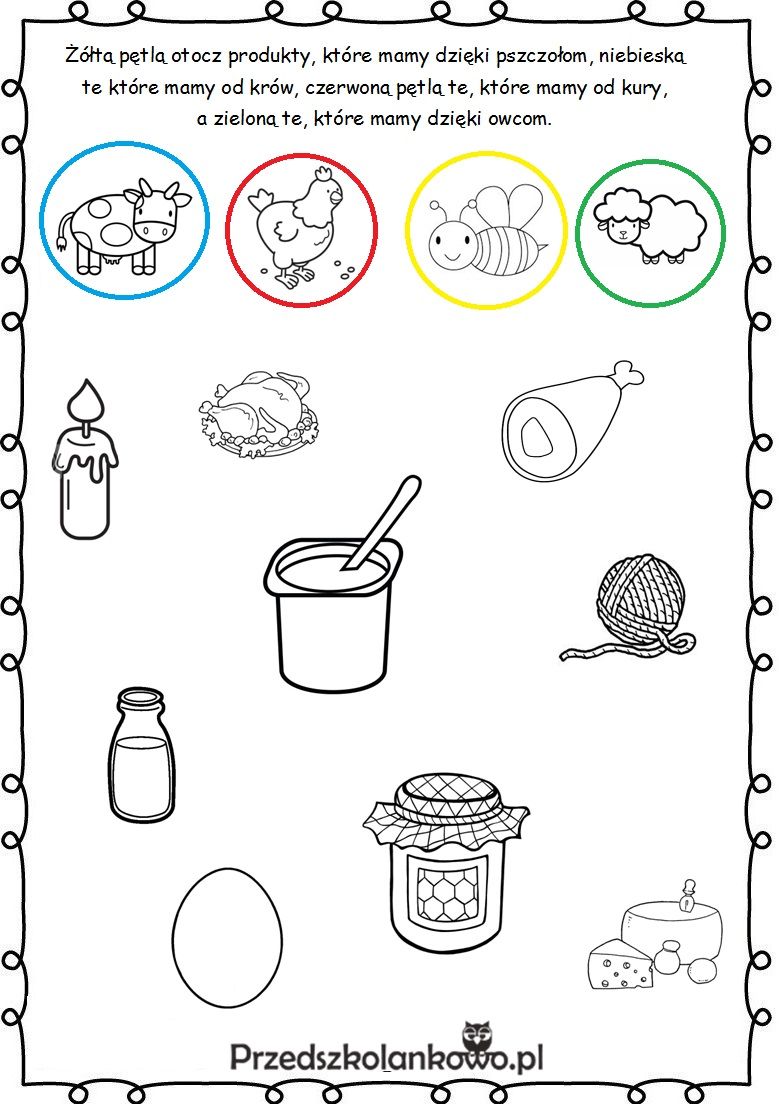 